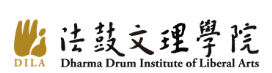 VISITING SCHOLARS (GRADUATE STUDENT) APPLICATION FROM 		 法鼓文理學院訪問學人（學員）申請表 1. Name  姓名： 1. Name  姓名：2. Date of Birth  生日：M/D/Y2. Date of Birth  生日：M/D/Y3.Country of citizenship  國籍：4. Passport No.  護照號碼：4. Passport No.  護照號碼：5. Gender  性別：6.Contact Address  通訊地址：6.Contact Address  通訊地址：6.Contact Address  通訊地址：6.Contact Address  通訊地址：7.Permanent Address  永久地址：7.Permanent Address  永久地址：7.Permanent Address  永久地址：7.Permanent Address  永久地址：8. (1) Telephone No.  電話號碼：                                       (2) E-mail Address  電子郵件：8. (1) Telephone No.  電話號碼：                                       (2) E-mail Address  電子郵件：8. (1) Telephone No.  電話號碼：                                       (2) E-mail Address  電子郵件：8. (1) Telephone No.  電話號碼：                                       (2) E-mail Address  電子郵件：9. Present Occupation  現職：  (1) Name of School / Position  學校名稱/職稱：  (2) Major or Specialty 專長或主修 :(3) Research Proposal in brief (within 50 words) 研究計畫簡述，五十字以內： 9. Present Occupation  現職：  (1) Name of School / Position  學校名稱/職稱：  (2) Major or Specialty 專長或主修 :(3) Research Proposal in brief (within 50 words) 研究計畫簡述，五十字以內： 9. Present Occupation  現職：  (1) Name of School / Position  學校名稱/職稱：  (2) Major or Specialty 專長或主修 :(3) Research Proposal in brief (within 50 words) 研究計畫簡述，五十字以內： 9. Present Occupation  現職：  (1) Name of School / Position  學校名稱/職稱：  (2) Major or Specialty 專長或主修 :(3) Research Proposal in brief (within 50 words) 研究計畫簡述，五十字以內： 10. Dates of intended stay  擬申請之起迄日期：10. Dates of intended stay  擬申請之起迄日期：10. Dates of intended stay  擬申請之起迄日期：10. Dates of intended stay  擬申請之起迄日期：※Applicant’s Signature  簽名:                                                      Date 日期: ※Applicant’s Signature  簽名:                                                      Date 日期: ※Applicant’s Signature  簽名:                                                      Date 日期: ※Applicant’s Signature  簽名:                                                      Date 日期: 